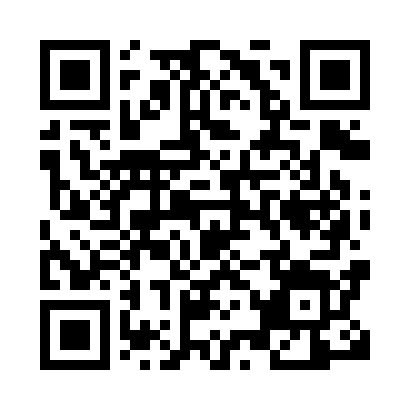 Prayer times for Katzhorn, GermanyWed 1 May 2024 - Fri 31 May 2024High Latitude Method: Angle Based RulePrayer Calculation Method: Muslim World LeagueAsar Calculation Method: ShafiPrayer times provided by https://www.salahtimes.comDateDayFajrSunriseDhuhrAsrMaghribIsha1Wed3:075:451:225:289:0011:292Thu3:075:431:225:299:0211:303Fri3:065:411:225:309:0411:314Sat3:055:391:225:319:0611:315Sun3:045:361:225:319:0811:326Mon3:035:341:225:329:1011:337Tue3:025:321:225:339:1211:348Wed3:015:301:225:349:1411:349Thu3:015:291:225:349:1511:3510Fri3:005:271:215:359:1711:3611Sat2:595:251:215:369:1911:3712Sun2:585:231:215:379:2111:3713Mon2:585:211:215:379:2311:3814Tue2:575:191:215:389:2411:3915Wed2:565:181:215:399:2611:4016Thu2:555:161:215:409:2811:4017Fri2:555:141:215:409:3011:4118Sat2:545:131:225:419:3111:4219Sun2:545:111:225:429:3311:4320Mon2:535:091:225:429:3511:4321Tue2:525:081:225:439:3611:4422Wed2:525:071:225:439:3811:4523Thu2:515:051:225:449:3911:4624Fri2:515:041:225:459:4111:4625Sat2:505:021:225:459:4211:4726Sun2:505:011:225:469:4411:4827Mon2:505:001:225:479:4511:4828Tue2:494:591:225:479:4711:4929Wed2:494:581:235:489:4811:5030Thu2:484:571:235:489:4911:5031Fri2:484:551:235:499:5111:51